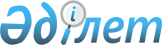 О создании рабочей группы по разработке проекта Закона Республики Казахстан "О защите конкуренции на финансовых рынках"Распоряжение Премьер-Министра Республики Казахстан от 28 августа 2001 года N 69-p     В целях разработки проекта Закона Республики Казахстан "О защите конкуренции на финансовых рынках":      1. Образовать рабочую группу в следующем составе: Сагинтаев              - первый заместитель Председателя Агентства Бакытжан Абдирович       Республики Казахстан по регулированию                                      естественных монополий, защите конкуренции и                               поддержке малого бизнеса, руководитель; Ержанова               - директор Департамента сводного анализа и Сабира Ахметовна         контрольно-инспекторской работы Агентства                                  Республики Казахстан по регулированию                                      естественных монополий, защите конкуренции и                               поддержке малого бизнеса;Курмалеев              - директор Департамента контроля за соблюдением Марат Якубович           законодательства о конкуренции и ограничении                               монополистической деятельности Агентства                                   Республики Казахстан по регулированию                                      естественных монополий, защите конкуренции и                               поддержке малого бизнеса; Парсегов               - заместитель директора Департамента юридической Борис Анатольевич        службы Министерства финансов Республики                                    Казахстан; Балкияев               - начальник Управления макроэкономического Талгат Нуриддинович      прогнозирования Департамента экономической                                 политики Министерства экономики и торговли                                 Республики Казахстан; Сатыбаева              - начальник Управления законопроектных работ Сауле Махашевна          Департамента законодательства Министерства                                 юстиции Республики Казахстан; Сулейменова            - начальник отдела анализа деятельности региональныхФатима Кабикеновна       подразделений Департамента сводного анализа и                              контрольно-инспекторской работы Агентства                                  Республики Казахстан по регулированию                                      естественных монополий, защите конкуренции и                               поддержке малого бизнеса; Досмукаметов           - начальник Управления координации Национального Канат Мухаметкаримович   Банка Республики Казахстан (по согласованию); Жамалеев               - начальник Управления проектного финансирования, Сапаргельды              директор Департамента кредитования и Сейфоллинович            реструктуризации закрытого акционерного общества                           "Фонд развития малого предпринимательства" (по                             согласованию).      2. Рабочей группе в установленном порядке в срок до 1 февраля 2002 года внести в Правительство Республики Казахстан соответствующий проект Закона.     Премьер-Министр     (Специалисты: Мартина Н.А.,                   Пучкова О.Я.)
					© 2012. РГП на ПХВ «Институт законодательства и правовой информации Республики Казахстан» Министерства юстиции Республики Казахстан
				